Номинация: гуманитарные наукиНаучная работа«Название»(цикл из x публикаций)Автор: ФИО  Магистрант 1 года обучения радиофизического факультетаНационального исследовательского Томского государственного университета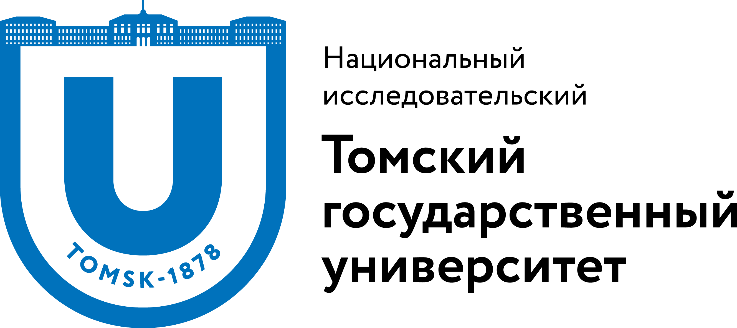 2018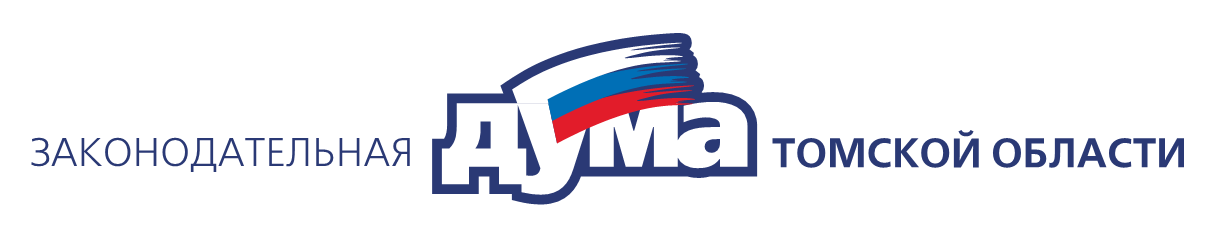 На конкурс 2018 года на соискание звания«Лауреат Премии Законодательной Думы Томской области» для молодых ученых и юных дарований